Муниципальное бюджетное общеобразовательное учреждение «Чесноковская средняя общеобразовательная школа»Адаптированная рабочая программа учебного предмета «Математика»для 8 класса Срок реализации: 2022 – 2023 учебный годСоставитель: учитель математикиВойлошникова Татьяна Викторовнас. Чесноково2022 годПояснительная запискаСтатус документаРабочая программа по математике в 5-9 специальных (коррекционных) классах VIII вида составлена на основе программы специальной (коррекционной) образовательной школы VIII вида для 5-9 классов, сборник 1, допущена Министерством образования РФ, 2001 года под редакцией В.В.Воронковой, авторы М.Н. Перова, В.В.Эк.         Календарно – тематическое планирование составлено на основе нормативных документов:Федеральный  закон  «Об образовании в РФ» от 29.12.2012г.  № 273-ФЗПостановление Главного государственного санитарного врача РФ от 15.05.2013 № 26 «Об утверждении СанПиН 2.4.1.3049-13 «Санитарно-эпидемиологические требования к условиям и организации обучения в общеобразовательных учреждениях»Федеральный базисный учебный план  и примерные учебные планы для общеобразовательных учреждений РФ, реализующих программы общего образования, утвержденные (приказ МО РФ от 09.03.2004г № 1312.),;Приказ  Министерства образования и науки Российской Федерации от 03.06.2011г. № 1994 «О внесении изменений в федеральный базисный учебный план и примерные учебные планы для образовательных учреждений РФ, реализующих программы общего образования, утвержденные приказом Министерства образования РФ от 09.03.2004 г. № 1312» (с изменениями); Приказ Министерства образования и науки Российской Федерации от 06.10.2010 № 373 «Об утверждении и введении в действие федерального государственного образовательного стандарта начального общего образования» (с последующими изменениями).Приказа Министерства образования РФ от 05.03. . № 1089 «Об утверждении федерального компонента государственных образовательных стандартов начального общего, основного общего и среднего (полного) общего образования»; Приказа Министерства образования и науки Амурской области от 19.04.2010 №635 «О введении федеральных государственных образовательных стандартов начального общего образования» (с изменениями);Письмо Минобрнауки России от 07.06.2013 N ИР-535/07 "О коррекционном и инклюзивном образовании детей";Приказ  Министерства образования Российской Федерации от 10 апреля 2002 г. № 29/2065-п «Об утверждении учебных планов специальных (коррекционных) образовательных учреждений для обучающихся, воспитанников с отклонениями в развитии».10.  Устав школы и образовательные программы школы.11. Учебный план образовательного учреждения на 2022 – 2023 учебный годСтруктура документаРабочая программа включает пять разделов: пояснительную записку, тематический план, основное содержание тем учебного курса, требования к уровню подготовки обучающихся, критерии и нормы оценки знаний обучающихся, список литературы.Общая характеристика предметаМатематика обладает колоссальным воспитательным потенциалом: воспитывается интеллектуальная честность, критичность мышления, способность к размышлениям и творчеству.Обучение математике во вспомогательной школе носит предметно-практический характер, тесно связанный как с жизнью и профессионально-трудовой подготовкой учащихся, так и с другими учебными дисциплинами.Цель преподавания математики во вспомогательной школе состоит в том, чтобы:дать учащимся такие доступные количественные, пространственные и временные представления, которые помогут им в дальнейшем включиться в трудовую деятельность.Задачи:через обучение математике повышать уровень общего развития учащихся вспомогательных школ и по возможности наиболее полно скорректировать недостатки их познавательной деятельности и личностных качеств;развивать речь учащихся, обогащать её математической терминологией;воспитывать у учащихся целеустремленность, терпение, работоспособность, настойчивость, трудолюбие, самостоятельность, прививать им навыки контроля и самоконтроля, развивать у них точность и глазомер, умение планировать работу и доводить начатое дело до завершения.Математическое образование в основной специальной (коррекционной) школе VIII вида складывается из следующих содержательных компонентов (точные названия блоков): арифметика, геометрия.Арифметика призвана способствовать приобретению практических навыков, необходимых для повседневной жизни. Она служит базой для всего дальнейшего изучения математики, способствует логическому развитию и формированию умения пользоваться алгоритмами.Геометрия – один из важнейших компонентов математического образования, необходимая для приобретения конкретных знаний о пространстве и практически значимых умений, формирования языка описания объектов окружающего мира, для развития пространственного воображения и интуиции, математической культуры, для эстетического воспитания учащихся. Изучение геометрии вносит вклад в развитие логического мышления.Основные  межпредметные связи осуществляются с уроками изобразительного искусства (геометрические фигуры и тела, симметрия), трудового обучения (построение чертежей, расчеты при построении), СБО (арифметических задач связанных с социализацией).Общая характеристика учебного процессаСогласно федеральному базисному учебному плану для образовательных специальных (коррекционных) учреждений VIII вида Российской Федерации на изучение математики на ступени основного общего образования отводится не менее 884 ч из расчета  в 8 классе – 4 часа. В 5-9 классах из числа уроков выделяется один урок в неделю на изучение геометрического материала. Все чертежные работы выполняются с помощью инструментов на нелинованной бумаге.В рабочей программе предусмотрена дифференциация учебных требований к разным категориям детей по их обучаемости математическим знаниям и умениям. Программа определяет оптимальный объем знаний и умений по математике, который доступен большинству школьников. Учитывая особенности этой группы школьников, рабочая программа определила те упрощения, которые могут быть сделаны, чтобы облегчить усвоение основного программного материала. Указания относительно упрощений даны в примечаниях (перевод учащихся на обучение со сниженным уровнем требований следует осуществлять только в том случае, если с ними проведена индивидуальная работа).Методология преподавания математики В своей практике мы используем следующие методы обучения учащихся с интеллектуальной недостаточностью на уроках математики: (классификация методов по характеру познавательной деятельности).Объяснительно-иллюстративный метод, метод при котором учитель объясняет, а дети воспринимают, осознают и фиксируют в памяти.Репродуктивный метод (воспроизведение и применение информации)Метод проблемного изложения (постановка проблемы и показ пути ее решения)Частично – поисковый метод (дети пытаются сами найти путь к решению проблемы)Наиболее продуктивным и интересным считаем создание проблемной ситуации, исследование, поиск правильного ответа.Для развития познавательных интересов стараемся выполнять следующие условия:избегать в стиле преподавания будничности, монотонности, серости, бедности информации, отрыва от личного опыта ребенка;не допускать учебных перегрузок, переутомления и низкой плотности режима работы использовать содержание обучения как источник стимуляции познавательных интересов;стимулировать познавательные интересы многообразием приемов занимательности(иллюстрацией, игрой, кроссвордами, задачами-шутками, занимательными упражнениями т.д.);специально обучать приемам умственной деятельности и учебной работы, использовать проблемно-поисковые методы обучения.Знания ученика будут прочными, если они приобретены не одной памятью, не заучены механически, а являются продуктом собственных размышлений и проб и закрепились в результате его собственной творческой деятельности над учебным материалом.В своей работе применяем эффективные формы обучения школьников с интеллектуальными нарушениями: индивидуально – дифференцированный подход, проблемные ситуации, практические упражнения. Прививаю и поддерживаю интерес к своему предмету по-разному: использую занимательные задания, загадки и ребусы, наглядные средства обучения, таблицы-подсказки.Содержание тем учебного курса8 класс (4 ч в неделю)Присчитывание и отсчитывание чисел 2, 20, 200, 2000, 20 000; 5, 50, 5 000, 50000; 25, 250, 2500, 25 000 в пределах 1 000 000, устно с записью получаемых при счете чисел, с использованием счетов.Письменное сложение и вычитание чисел, полученных при измерении одной; двумя единицами стоимости, длины, массы, выраженных в десятичных дробях. Замена целых и смешанных чисел неправильными дробями.Умножение и деление обыкновенных и десятичных дробей , в том числе чисел, полученных при измерении одной, двумя единицами стоимости, длины, массы выраженных в десятичных дробях на однозначные, двузначные целые числа.Простые задачи на нахождение числа по одной его доле, выраженной обыкновенной или десятичной дробью, среднего арифметического двух и более чисел.Составные задачи на пропорциональное деление, на части, способом принятия общего количества за единицу.Градус. Обозначение: 1° . Градусное измерение углов. Величина острого, тупого, развернутого, полного угла. Транспортир, построение измерение углов с помощью транспортира. Смежные углы, сумма смежных углов, углов треугольника.Построение треугольников по заданным длинам двух сторон и градусной мере угла, заключенного между ними, по длине стороны и градусной мере двух углов, прилежащих к ней.Площадь. Обозначение: S. Единицы измерения площади 1 кв. мм, (), 1 кв. см (, 1 кв.дм (), 1 кв м (), 1 кв. км (), их соотношения.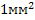 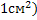 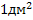 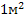 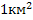 Единицы измерения земельных площадей: 1 га 1 а, их соотношения.Измерение т вычисление площади прямоугольника. Числа, полученные при измерении одной, двумя единицами площади, их преобразования, выражение в десятичных дробях.Длина окружности С = 2πR, сектор, сегмент. Площадь круга S =  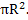 Линейные, столбчатые, круговые диаграммы.Построение точки, отрезка, треугольника, четырехугольника, окружности симметричных данным относительно оси, центра симметрии.ТРЕБОВАНИЯ К УРОВНЮ ПОДГОТОВКИ ОБУЧАЮЩИХСЯВ результате изучения математики обучающиеся должны   знать:величину 1°;размеры прямого, остроте, тупого, развернутого, полного, смежных углов,  сумму углов треугольника;элементы транспортира;единицы измерения площади, их соотношения;формулы  длины окружности, площади круга.уметь: присчитывать и отсчитывать разрядные единицы и равные числовые группы в пределах 1 000 000;выполнять сложение,  вычитание, умножение и деление на однозначное двузначное целое число натуральных чисел, обыкновенных и десятичных дробей;находить число по одной его доле, выраженной обыкновенной или десятичной дробью;находить среднее арифметическое нескольких чисел;решать арифметические задачи на пропорциональное деление;строить и измерять углы с помощью транспортира;строить треугольники по заданным длинам сторон и величине углов; вычислять площадь прямоугольника (квадрата);вычислять длину окружности и площадь круга по заданной длине радиуса;строить точки, отрезки симметричные данным относительно оси, центра симметрии. ПРИМЕЧАНИЯ0бязательноуметь выполнять четыре арифметических действия с натуральными числами в пределах 10000;  по возможности с десятичными  и обыкновенными дробями;знать наиболее употребительные единицы площади;знать размеры прямого, острого тупого угла в градусах; находить число по его половине, десятой доле;вычислять среднее арифметическое нескольких  чисел;вычислять площадь прямоугольника.ПОУРОЧНОЕ ПЛАНИРОВАНИЕ УЧЕБНОГО КУРСА  8  КЛАССРассмотрено и рекомендованок утверждению педагогическим советомпротокол № 1 от 22.08.2022Утверждаю:                                     директор школыС.П.Щербакова_____________приказ № 110от 22.08.2022№ урокаТема урокаОсновные понятияДАТА по плануДата по факту1Числа целые и дробные.Натуральные числа, целые, дробные числа.02.09.2Повторение. Числа целые и дробные.Натуральные числа, целые, дробные числа.05.093Геометрические фигуры и их измерения.Фигура ее измерения, единицы измерений.06.094Нумерация в пределах 1000 000Натуральные числа, целые07.095Закрепление. Запись и чтение чисел в пределах 1000 000.Многозначные числа их состав, разряды.09.096Состав числа. Таблица разрядов.Многозначные числа их состав, разряды.12.097Простые и составные числа.Простые и составные числа13.098Градус.  Градусное измерение углов.Градус.  Градусное измерение углов.14.099Сравнение чисел в пределах 1000 000.Многозначные числа их состав, разряды.16.0910Обобщающее повторениепо теме: «Нумерация».19.0911Контрольная работа № 1.по теме: «Нумерация».20.0912Сумма углов треугольника.Угол, смежные углы, углы треугольника. Измерения угла.21.0913Сложение и вычитание чисел в пределах 1000 000Сумма, разность и их компоненты.23.0914Закрепление. Сложение и вычитание чисел в пределах 1000 000.Сумма, разность и их компоненты.26.0915Отработка вычислительных навыков сложения и вычитания.Сумма, разность и их компоненты.27.0916Контрольная работа № 2.по теме: «Сложение и вычитание чисел».28.0917Симметрия.Симметрия, центр симметрии, ось симметрии.30.0918Умножение и деление чисел в пределах 1000 000.Произведение, частное и их компоненты.03.1019Закрепление. Умножение и деление чисел в пределах 1000 000.Произведение, частное и их компоненты.04.1020Отработка вычислительных навыков умножения и деления.Произведение, частное и их компоненты.05.1021Умножение и деление чисел на 10Произведение и частное , правило умножения  и деление на 10.07.1022Построение фигур симметричных относительно оси и центра симметрии.Симметрия, центр симметрии, ось симметрии.10.1023Умножение и деление чисел на 100 и 1000.Произведение и частное, правила умножения  и деление на 100 и 100011.1024Умножение и деление чисел на круглые десятки.Произведение, частное и их компоненты.12.1025Закрепление. Умножение и деление чисел на круглые десятки.Произведение, частное и их компоненты.14.1026Решение составных задач на умножение и деление чисел.Алгоритмы умножения  и деление.17.1027Геометрические тела.18.1028Умножение и деление чисел на двузначное число.Алгоритмы умножения  и деления.19.1029Умножение и деление чисел на двузначное число.Алгоритмы умножения  и деления.21.1030Умножение и деление чисел на двузначное число..Алгоритмы умножения  и деления.24.1031Решение задач на кратное сравнениеКратное сравнение25.1032Обобщающее повторениепо теме: «Симметрия».Симметрия, центр симметрии, ось симметрии.26.1033Решение составных задач на кратное сравнение.Кратное сравнение07.1134Обобщающее повторениепо теме: «Умножение и деление чисел».Произведение, частное и их компоненты, алгоритмы.08.1135Практическая работа № 1.по теме: «Симметрия».Симметрия, центр симметрии, ось симметрии.09.1136Контрольная работа № 3.по теме: «Умножение и деление чисел».11.1137Повторение по теме «Нумерация и действия над числами».14.1138Особые случаи вычитания обыкновенных дробей.15.1139Закрепление. Особые случаи вычитания обыкновенных дробей.16.1140Площадь, единицы  площади.Площадь, единицы площади18.1141Общий знаменатель дробей.Обыкновенные дроби, общий знаменатель, дополнительный множитель.21.1142Сложение и вычитание дробей с разными знаменателями.Сумма, разность, общий знаменатель, дополнительный множитель.22.1143Сложение и вычитание дробей с разными знаменателями.Сумма, разность, общий знаменатель, дополнительный множитель.23.1144Сложение и вычитание дробей с разными знаменателями.Сумма, разность, общий знаменатель, дополнительный множитель.25.1145Формулы площади.Формулы площади. Площадь, единицы площади28.1146Решение задач с применение правил сложения и вычитания дробей.Сумма, разность, общий знаменатель, дополнительный множитель.29.1147 Решение задач с применение правил сложения и вычитания дробей.Сумма, разность, общий знаменатель, дополнительный множитель.30.1148Обобщающее повторениепо теме: «Сложение и вычитание дробей».Сумма, разность, общий знаменатель, дополнительный множитель.02.1249Контрольная работа № 5.по теме: «Сложение и вычитание дробей».05.1250Решение задач на нахождение площади.06.1251Нахождение дроби от числа.Алгоритм нахождения дроби от числа.07.1252Закрепление. Нахождение дроби от числа.Алгоритм нахождения дроби от числа.09.1253Нахождение числа по одной его доли.Алгоритм нахождения числа по его доли.12.1254Закрепление. Решение задач на нахождение площади.Формулы площади. Площадь, единицы площади.13.1255. Нахождение числа по одной его доли.Алгоритм нахождения числа по его доли.14.1256Решение задач на нахождение числа по одной его доли.Алгоритм нахождения числа по его доли.16.1257Решение задач на нахождение числа по одной его доли.Алгоритм нахождения числа по его доли.19.1258Решение составных  задач на нахождение числа по одной его доли.20.1259Обобщающее повторениепо теме: «Площадь и ее измерения».Формулы площади. Площадь, единицы площади.21.1260Обобщающее повторениепо теме: «Нахождение дроби от числа и числа по одной его доли».Алгоритмы нахождение дроби от числа и числа по одной его доли.23.1261Контрольная работа № 6.по теме: «Нахождение дроби от числа и числа по одной его доли».23.1262Повторение. Обыкновенные дроби.26.1263Контрольная работа № 7.по теме: «Площадь и ее измерения».27.1264Повторение. Действия с дробями.Обыкновенные дроби и действия над ними.28.1265Обобщающее повторениепо теме: «Обыкновенные дроби. Действия с дробями»Обыкновенные дроби29.1266Преобразование обыкновенных дробей.Обыкновенные дроби и их преобразования.16.0167Закрепление.  Преобразование обыкновенных дробей.Алгоритмы умножение и деление обыкновенных дробей.17.0168Умножение и деление обыкновенных дробей.Алгоритмы умножение и деление обыкновенных дробей.18.0169  Умножение и деление обыкновенных дробей.Геометрические фигуры и их измерения.20.0170Геометрические фигуры и их измерения.Геометрические фигуры и их измерения.23.0171Умножение и деление смешанных чисел.Алгоритмы:  умножения и деления смешанных чисел.24.0172Закрепление.  Умножение и деление смешанных чисел.25.0173Решение задач на умножение и деление дробей и  смешанных чисел.27.0174Контрольная работа № 9.по теме: «Умножение и деление дробей и  смешанных чисел».30.0175Взаимное положение  прямых и фигур.Пересекающиеся, перпендикулярные, параллельные прямые. 31.0176Анализ контрольных работ.       Целые числа и десятичные дроби полученные при измерении.Целые числа и десятичные дроби, полученные при измерении.01.0277Чтение и запись чисел полученных при измерении.Части числа: половина, треть, четверть.03.0278Решение задач на части.Части числа: половина, треть, четверть.06.0279Самостоятельная работа. Решение задач на части. Преобразование чисел полученных при измерении.Преобразование чисел полученных при измерении .07.0280Симметрия.Симметрия, центр симметрии, ось симметрии.08.0281Сложение и вычитание чисел полученных при измерении.Преобразование чисел полученных при измерении. Сумма, разность.09.0282Решение уравнений.Уравнение, неизвестное. Сумма, разность и их компоненты.10.0283Составление и решение уравнений.13.0284Решение задач на сложение и вычитание чисел полученных при измерении.14.0285Длина окружности.Окружность, радиус, диаметр, сектор, сегмент. Формула длинны окружности.15.0286Решение составных задач на сложение и вычитание чисел полученных при измерении.17.0287Самостоятельная работа по теме: «Сложение и вычитание чисел полученных при измерении».20.0288Умножение и деление чисел полученных при измерении.Произведение, разность. Преобразование чисел полученных при измерении.21.0289Закрепление.  Умножение и деление чисел полученных при измерении.Окружность, радиус, диаметр, сектор, сегмент.  Формула площади круга.22.0290Площадь круга.Окружность, радиус, диаметр, сектор, сегмент.  Формула площади круга.24.0291Отработка вычислительны навыков. Умножение и деление чисел полученных при измерении.27.0292Нахождение части от числа полученного при измерении.Алгоритмы нахождение части от числа полученного при измерении.28.0293Решение задач на  нахождение части от числа полученного при измеренииЗапись обыкновенных дробей, десятичными и обратно.01.0394Связь обыкновенных и десятичных дробей.Запись обыкновенных дробей, десятичными и обратно.02.0395Решение задач на нахождение площади круга.Окружность, радиус, диаметр. Формула площади круга.03.0396Решение задач различных видов.06.0397Обобщающее повторениепо теме: «Числа, полученные при измерении».Числа, полученные при измерении07.0398Контрольная работа № 11.по теме: «Числа, полученные при измерении».10.0399Диаграммы и их виды.Диаграммы. Линейная, столбчатая, круговая диаграммы.13.03100Числа, полученные при измерении площади.Числа, полученные при измерении площади14.03101Запись чисел полученных при измерении площади десятичными дробями.Числа, полученные при измерении площади и их преобразования.15.03102Преобразование чисел полученных при измерении площади.Площадь, единицы площади.17.03103Решение задач на нахождение площади.Площадь, единицы площади.20.03104Построение диаграмм.Диаграммы. Построение.21.03105Составление и решение задач на нахождение площади.Площадь, единицы площади.22.03106Обобщающее повторениепо теме: «Числа, полученные при измерении площади».24.03107Контрольная работа № 12.по теме: «Числа, полученные при измерении площади».03.04108Анализ контрольных работ. Повторение. Преобразование обыкновенных дробей.Преобразование обыкновенных дробей04.04109Контрольная работа № 13.по теме: «Окружность, круг, диаграммы».05.04110Меры земельных площадей.Площадь. Меры земельных площадей.07.04111Решение задач на сложение и вычитание чисел полученных при измерении площадей.Площадь. Меры земельных площадей.10.04112Геометрические фигуры и тела.Геометрические фигуры и тела.11.04113Умножение и деление чисел полученных при измерении площади.Произведение и частное. Компоненты.12.04114Решение задач на умножение и деление чисел полученных при измерении площади.14.04115Решение задач по теме «Масштаб».Масштаб.17.04116Обобщающее повторениепо теме: «Меры земельных площадей».18.04117Высота геометрических  фигур и тел.19.04118Контрольная работа № 15.по теме: «Меры земельных площадей».21.04119Нумерация. Чтение, запись и сравнение чисел.24.04120Сложение и вычитание целых и дробных чисел.25.04121Решение простых задач на все виды действий.26.04122Взаимное положение фигур.28.04123Решение составных задач.02.05124Решение уравнений.03.05125Решение задач с помощью уравнения.04.05126Решение выражений в несколько действий.05.05127Симметрия.08.05128Отработка вычислительных навыков.10.05129Нахождение части от числа.12.05130Нахождение числа по его части.15.05131Решение простых задач на части.16.05132Масштаб. Решение задач.17.05133Обобщающее повторение за год.19.05134Итоговая контрольная работа.22.05135Анализ контрольных работ.23.05136Обобщающее повторение геометрического материала.24.05